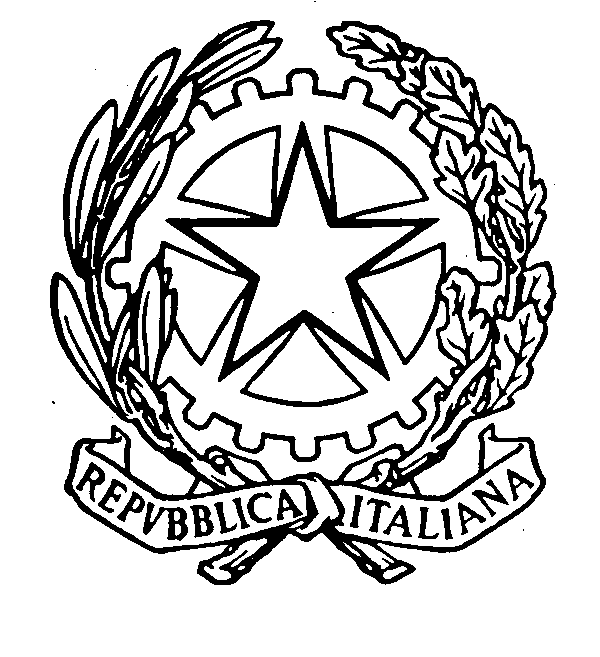 Istituzione scolastica……………………………………………..……………………………….SCHEDA DI CERTIFICAZIONE DELLE COMPETENZEAL TERMINE DELLA SCUOLA DELL’INFANZIAIl Dirigente ScolasticoVisti gli atti d’ufficio relativi alle valutazioni espresse dagli insegnanti di sezione al termine della scuola dell’infanzia;CERTIFICAche l’alunn …  ………………………………………………...…………………………………......., nat …  a ………………………………………………….…………….…  il………………..………,ha frequentato nell’anno scolastico ..…. / …. la sez. …, con orario settimanale di ….. ore;ha raggiunto i livelli di competenza di seguito illustrati.LivelloIndicatori esplicativiA – Avanzato L’alunno/a svolge compiti e risolve problemi complessi, mostrando padronanza nell’uso delle conoscenze e delle abilità; propone e sostiene le proprie opinioni e assume in modo responsabile decisioni consapevoli.B – Intermedio L’alunno/a svolge compiti e risolve problemi in situazioni nuove, compie scelte consapevoli, mostrando di saper utilizzare le conoscenze e le abilità acquisite.C – BaseD – Iniziale L’alunno/a svolge compiti semplici anche in situazioni nuove, mostrando di possedere conoscenze e abilità fondamentali e di saper applicare basilari regole e procedure apprese.L’alunno/a, se opportunamente guidato/a, svolge compiti semplici in situazioni note.Competenze chiave europeeCompetenze dal Profilo dello studente al termine della scuola dell’infanziaLivello1Comunicazione nella madrelingua o lingua di istruzioneHa una padronanza della lingua italiana tale da consentirgli di comprendere parole e discorsi, di esprimere, chiaramente, i propri pensieri e le proprie emozioni e di  raccontare esperienze, eventi e storie, utilizzando un lessico appropriato.2Comunicazione nelle lingue straniereÈ in grado di comprendere frasi ed espressioni, di uso frequente,  relative ad ambiti di immediata rilevanza, e di interagire in situazioni di vita quotidiana.3Competenza matematica e competenze di base in scienza e tecnologiaOsserva, raggruppa, ordina,  quantifica fatti ed elementi della realtà; trova e usa strategie per risolvere semplici problemi. Sviluppa interessi, atteggiamenti, prime abilità di tipo scientifico.4Competenze digitaliUtilizza le nuove tecnologie per giocare, svolgere compiti, acquisire informazioni, con la supervisione dell’insegnante.5Imparare ad impararePossiede un bagaglio di conoscenze  ed è capace di individuare collegamenti e relazioni, trasferendoli  in altri contesti. Si impegna in situazioni nuove anche in modo autonomo.6Competenze sociali e civicheRispetta  regole di comportamento. Assume comportamenti corretti per la sicurezza, per la salute, propria e altrui, e  per il rispetto delle persone, delle cose e dell’ambiente. Si impegna  per  portare a termine il lavoro iniziato, da solo o insieme ad altri.7Spirito di iniziativa e imprenditorialitàAssume, spontaneamente, iniziative e compiti. Pianifica e organizza il proprio lavoro, per eseguire consegne e attività;  chiede aiuto quando si trova in difficoltà e fornisce aiuto a chi lo chiede. 8Consapevolezza ed espressione culturaleColloca correttamente se stesso, oggetti e persone nello spazio e  lo percorre. Riconosce relazioni  temporali. Osserva e descrive ambienti, fatti, fenomeni e immagini varie.8Consapevolezza ed espressione culturaleSviluppa il senso dell’identità personale, riflette, si confronta, discute con gli  altri  e comincia a riconoscere la reciprocità di attenzione tra chi parla e chi ascolta. Sa di avere una storia personale e familiare, conosce le tradizioni culturali e religiose della famiglia, della comunità e le mette a confronto con altre.8Consapevolezza ed espressione culturaleUsa, con creatività, tecniche e materiali differenti per produrre. Si esprime con il corpo, spontaneamente e in modo guidato, da solo e in gruppo, in base a suoni, rumori, musica e indicazioni varie.Data ……………………..	Il Dirigente ScolasticoData ……………………..	Il Dirigente Scolastico                                             Il Dirigente Scolastico                              -------------------------------------------------------                                             Il Dirigente Scolastico                              -------------------------------------------------------